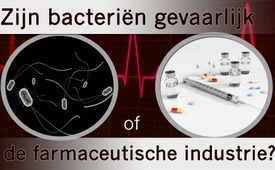 Zijn bacteriën gevaarlijk of de farmaceutische industrie?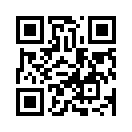 De „Frankfurter Allgemeine Zeitung“ berichtte op 28 februari: „De WHO heeft voor het eerst een lijst met een twaalf-tal bacteriën uitgegeven. Voor de bestrijding ervan zouden dringend nieuwe medicamenten, die de bacteriën afremmen, moeten worden ontwikkeld. De lijst noemt twaalf bacteriestammen als „ grootste gevaar voor de menselijke gezondheid“.Zijn bacteriën gevaarlijk of de farmaceutische industrie? 18.03.2017
De „Frankfurter Allgemeine Zeitung“ berichtte op 28 februari: „De WHO heeft voor het eerst een lijst met een twaalf-tal bacteriën uitgegeven. Voor de bestrijding ervan zouden dringend nieuwe medicamenten, die de bacteriën afremmen, moeten worden ontwikkeld. De lijst noemt twaalf bacteriestammen als „ grootste gevaar voor de menselijke gezondheid“.
Er heerst het idee dat bepaalde microben – eerst en vooral schimmels en bacteriën –  vijand van de mens zijn omdat ze bepaalde ziekten veroorzaken en daarom met specifieke medicamenten moeten bestreden worden. Dat is heden in het denken van veel mensen verankerd. Hoe is dat gekomen?
 Een blik in de geschiedenis laat ons zien dat in de 19de eeuw twee wetenschappers, de microbiologen Louis Pasteur in Frankrijk en Robert Koch in Duitsland, deze leer van 'schadelijke' bacteriën voorop stelden/ verkondigden.
Bacteriën werden voor het eerst in 1676 beschreven, gezien door een microscoop. Tijdens zijn leven verdedigde Pasteur de volgende theorie: gezond weefsel is steriel, dus kiemvrij. Hij leerde dat bacteriën in een gezond lichaam niet kunnen aangetoond worden. De arts Dr. Claus Köhnlein en de wetenschappelijke journalist Torsten Engelbrecht hebben in hun boek „Virus-Wahn“ (Virus-waan) uitvoerig onderzoek gedaan over Pasteur en Koch. Ze schrijven dat de theorie van Pasteur reeds lang werd weerlegd. In proeven met dieren waren alle dieren die volledig kiemvrij werden gehouden, al na enkele dagen dood. Verder toont recent onderzoek aan dat bacteriën levensnoodzakelijk zijn voor de mens.
Onderzoeken van 2004, gepubliceerd door het vaktijdschrift „Nature Biotechnology“,  tonen aan dat er - alleen al in ons verteringsstelsel - rond de 100 biljoen verschillende bacteriën en schimmels zijn. Professor Jeremy Nicholson, de verantwoordelijke voor dit onderzoekswerk, concludeert dat de mens beschouwd kan worden als een zelfstandig ecosysteem dat beheerst wordt door micro-organismen.
Zijn er gevaarlijke bacteriën voor de mens, die - zoals de WHO en de farmaceutische industrie ons als dogma leren - voor de menselijke gezondheid hét grootste gevaar vormen? In hoeverre bacteriën voor de mens schadelijk zijn, daarover schrijven Köhnlein en Engelbrecht het volgende: „Men moet erbij stil staan dat het menselijke leven zonder bacteriën helemaal niet mogelijk is. (...) Alles in de natuur op cel- of lichaamsniveau – verloopt in evenwicht. (...) Bacteriën leven niet geïsoleerd in de vrije atmosfeer, maar komen alleen voor in de context van cellen en weefseldelen“.
Omtrent de vraag waarom bij zeer vele ziekten zogenaamde „gevaarlijke“ bacteriën aantoonbaar zijn, stelt zich volgens Köhnlein en Engelbrecht steeds de vraag: " Wat komt eerst: de bacterie of zijn voedingsbodem?" En het antwoord is steeds dat de omgeving de microbe laat gedijen. Dit zou ook verklaren waarom veel - zogezegde - schadelijke bacteriën zoals bv. Streptokokken, op de huid te vinden zijn en daar geen gekende schade aanrichten. Bacteriën worden pas schadelijk wanneer ze voldoende voedingsbodem hebben en zich als gevolg daarvan buiten proportie vermenigvuldigen. Daarom ligt het aan het milieu van de bacteriën, waardoor ze kunnen gedijen.
Bacteriën veroorzaken niet direct ziekte bij een mens. Het is veeleer zo dat een onevenwicht zoals bv. een verzwakt immuunsysteem de oorzaak is dat bacteriën zich vermenigvuldigen. Lichamelijk onevenwicht ontstaat meestal door gebrek aan vitamines of mineralen, gemis aan beweging, maar ook door drugs en buitensporig alcohol- of suikerconsumptie. Door negatieve randvoorwaarden worden - op zich onschadelijke bacteriën - gevaarlijke bacteriën. Dit was ook bij cholera het geval: een zware diarree-ziekte die in de ontwikkeling van industrielanden in de 19de eeuw, vaak voorkwam. Als oorzaak beschuldigden de volgelingen van Pastseur de cholera-bacterie.
Hierbij werd volledig buiten beschouwing gelaten dat, ten tijde van de cholera-epidemie,  zieke mensen dagelijks ongezuiverd  en besmet water dronken. Het was vermengd  met chemikaliën van de industrie en met uitwerpselen; bovendien hadden deze mensen een slechte levenskwaliteit. De cholerabacteriën konden zich op grond van bevuild drinkwater vermenigvuldigen en de verzwakte mensen besmetten. Door verbetering van het drinkwater en de levenskwaliteit kon cholera worden teruggedrongen.
Ondanks deze feiten blijven de WHO en de farmaceutische industrie volharden in hun denkwijze. 
 Tot op heden worden vele bacteriën getypeerd als gevaarlijk voor de mens en als oorzaak van ziekten en wordt van die negatieve randoorzaken niet gesproken. 
Dit heeft als gevolg dat bijna jaarlijks nieuwe vaccins tegen bacterie-giffen worden geproduceerd en de roep naar bacterie-remmers wordt steeds luider. Op die manier wordt de medicijn-industrie in leven gehouden. Die maakt elk jaar meer en meer winst, maar op basis van een verouderde en weerlegde ziekte-these. Daarom moet in twijfel worden getrokken of de farmaceutische industrie werkelijk ten dienste staat van het welzijn van het volk. Veeleer lijkt de leer van de zogezegde „gevaarlijke bacteriën“ alleen het welzijn van de farmaceutische industrie te dienen.door chBronnen:http://www.faz.net/aktuell/gesellschaft/gesundheit/who-veroeffentlicht-liste-mit-toedlichsten-bakterien-14902849.html
https://de.wikipedia.org/wiki/Bakterien
Buch „Virus-Wahn“ – Wie die Medizin-Industrie ständig Seuchen erfindet und auf Kosten der Allgemeinheit Milliarden-Profite macht, Torsten Engelbrecht, Claus KöhnleinDit zou u ook kunnen interesseren:#WHO - www.kla.tv/WHO-nl

#Gezondheid - www.kla.tv/Gezondheid-nlKla.TV – Het andere nieuws ... vrij – onafhankelijk – ongecensureerd ...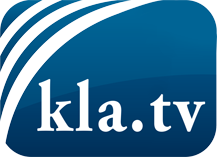 wat de media niet zouden moeten verzwijgen ...zelden gehoord van het volk, voor het volk ...nieuwsupdate elke 3 dagen vanaf 19:45 uur op www.kla.tv/nlHet is de moeite waard om het bij te houden!Gratis abonnement nieuwsbrief 2-wekelijks per E-Mail
verkrijgt u op: www.kla.tv/abo-nlKennisgeving:Tegenstemmen worden helaas steeds weer gecensureerd en onderdrukt. Zolang wij niet volgens de belangen en ideologieën van de kartelmedia journalistiek bedrijven, moeten wij er elk moment op bedacht zijn, dat er voorwendselen zullen worden gezocht om Kla.TV te blokkeren of te benadelen.Verbindt u daarom vandaag nog internetonafhankelijk met het netwerk!
Klickt u hier: www.kla.tv/vernetzung&lang=nlLicence:    Creative Commons-Licentie met naamgeving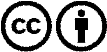 Verspreiding en herbewerking is met naamgeving gewenst! Het materiaal mag echter niet uit de context gehaald gepresenteerd worden.
Met openbaar geld (GEZ, ...) gefinancierde instituties is het gebruik hiervan zonder overleg verboden.Schendingen kunnen strafrechtelijk vervolgd worden.